Publicado en España y Latinoamérica el 27/01/2021 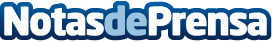 Revolución en la industria de la música: cómo visibilizarse y generar ingresos en la nueva era digitalAvalado por su larga trayectoria en el negocio musical, el experto en estrategias digitales Dani Aragón ofrece durante cuatro días el evento gratuito online en vivo #ManagerConversion, en el que cuenta cómo vivir de la música como eManager, el perfil más demandado en la nueva realidadDatos de contacto:Isabel LucasLioc Editorial+34672498824Nota de prensa publicada en: https://www.notasdeprensa.es/revolucion-en-la-industria-de-la-musica-como Categorias: Internacional Nacional Música Comunicación Marketing Emprendedores Eventos E-Commerce http://www.notasdeprensa.es